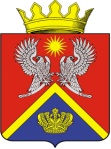 АДМИНИСТРАЦИЯ СУРОВИКИНСКОГОМУНИЦИПАЛЬНОГО РАЙОНАВОЛГОГРАДСКОЙ ОБЛАСТИПОСТАНОВЛЕНИЕ от  30.12.2019                                      № 1102О внесении изменений в постановлениеадминистрации Суровикинского муниципального районаВолгоградской области от 30.12.2016 № 1511 «Об утверждении муниципальной программы Суровикинского муниципального района «Молодежная политика в Суровикинском муниципальном районе Волгоградской области» на 2017-2019 годы»В соответствии с Бюджетным кодексом Российской Федерации, Федеральным законом от 6 октября 2003 г. № 131-ФЗ «Об общих принципах организации местного самоуправления в Российской Федерации», Уставом Суровикинского муниципального района постановляю:      1. Внести в постановление администрации Суровикинского муниципального района Волгоградской области от 30.12.2016 № 1511 «Об утверждении муниципальной    программы     Суровикинского    муниципального    района  «Молодежная политика в Суровикинском муниципальном районе Волгоградской области» на 2017-2019 годы» (далее – Постановление) следующие изменения:в  муниципальной  программе Суровикинского муниципального района «Молодежная политика в Суровикинском муниципальном районе Волгоградской области» на 2017-2019 годы (далее – Программа), утвержденной Постановлением:   а) в паспорте Программы  позицию, касающуюся объемов и источников финансирования, изложить в следующей	 редакции:        б) раздел  6 Программы изложить в следующей редакции:       «6. Обоснование объема финансовых ресурсов, необходимых для реализации муниципальной программы.«Общий объем финансирования мероприятий муниципальной программы  составляет 7354,094 тыс. руб., в том числе:средства  областного бюджета – 3507,0 тыс. руб., в том числе:2017 г. — 1242,6 тыс. руб.;2018 г. — 1132,2 тыс. руб.;2019 г. — 1132,2 тыс. руб.;средства бюджета района –3847,094 тыс. руб., в том числе:2017 г. — 1049,788 тыс. руб.;2018 г. — 1478,643 тыс. руб.;2019 г. — 1318,663 тыс. руб.Данные средства будут направлены на реализацию муниципальной программы по мероприятиям пяти  подпрограмм:       6.1.Подпрограмма «Духовно-нравственное воспитание граждан  Суровикинского муниципального  района Волгоградской области» на 2017-2019 годы  – 731,946 тыс. руб. из бюджета района, из них:2017 г. –  270,705 тыс. руб.;2018 г. –  264,248 тыс. руб.;2019 г. –  196, 993 тыс. руб.        6.2. Подпрограмма «Комплексные меры противодействия злоупотреблению наркотиками и их незаконному обороту в Суровикинском муниципальном районе Волгоградской области» на 2017-2019 годы   – 106,86 тыс. руб. из бюджета района, из них:2017 г. – 46,0 тыс. руб.;2018 г. – 32,048 тыс. руб.;2019 г. – 28,812 тыс. руб.       6.3. Подпрограмма «Профилактика правонарушений в Суровикинском муниципальном районе Волгоградской области» на 2017-2019 годы  - 926,03 тыс. руб. из бюджета района, из них:2017 г. – 50,0 тыс. руб.;2018 г. – 448,16 тыс. руб.;2019 г. – 427,870 тыс. руб.       6.4.  Подпрограмма «Организация отдыха и оздоровления детей, проживающих в Суровикинском муниципальном районе Волгоградской области» на 2017-2019 годы –  5034,873 тыс. руб., из них:средства областного  бюджета:2017 г. — 1242,6 тыс. руб.;2018 г. — 1132,2 тыс. руб.;2019 г. — 1132,2 тыс. руб.;средства  бюджета района:2017 г. – 455,24 тыс. руб.;2018 г. – 547,01 тыс. руб.;2019 г. – 525,623 тыс. руб.       6.5. Подпрограмма «Мероприятия в сфере молодежной политики в Суровикинском муниципальном районе Волгоградской области» на  2017-2019- годы – 554,384 тыс. руб. из бюджета района, из них:2017 г. – 227,843 тыс. руб.;2018 г. – 187,176 тыс. руб.;2019 г. – 139,365 тыс. руб.        Ресурсное обеспечение муниципальной программы носит прогнозный характер. Распределение бюджетных ассигнований на реализацию муниципальной программы утверждается решением Суровикинской районной Думы о принятии бюджета на очередной финансовый год и плановый период      Финансовое обеспечение мероприятий муниципальной программы представлено в подпрограммах муниципальной программы.         Мероприятия муниципальной программы и объемы её финансирования могут ежегодно уточняться при формировании проекта бюджета района на соответствующий финансовый год и плановый период.       Ресурсное обеспечение муниципальной программы Суровикинского муниципального района приведено в Приложении 3 к муниципальной программе.»;       в) в подпрограмме «Духовно-нравственное воспитание граждан Суровикинского муниципального района Волгоградской области» на 2017-2019 годы :- в паспорте позицию, касающуюся объемов и источников финансирования, изложить в следующей	 редакции:-  в разделе  5 абзац 1 изложить в следующей редакции: «Предполагаемый объем средств на реализацию подпрограммных мероприятий из средств бюджета района  составляет 731,946 тыс. руб., в том числе:2017 г. – 270,705 тыс. руб.;2018 г. – 264,248 тыс. руб.;2019 г. – 196,993 тыс. руб.»;       г) в подпрограмме «Комплексные меры противодействия злоупотреблению наркотиками и их незаконному обороту» на 2017-2019 годы:- в паспорте позицию, касающуюся объемов и источников финансирования, изложить в следующей	 редакции: -  в разделе  5 абзац 1 изложить в следующей редакции: «Предполагаемый объем средств на реализацию подпрограммных мероприятий из средств бюджета района  составляет 106,86 тыс. руб., в том числе:2017 г. – 46,0 тыс. руб.;2018 г. – 32,048 тыс. руб.;2019 г. – 28,812 тыс. руб.»; д) в  подпрограмме «Профилактика правонарушений на территории Суровикинского муниципального района» на 2017-2019 годы:- в паспорте позицию, касающуюся объемов и источников финансирования, изложить в следующей	 редакции:-  в разделе 5 абзац 1 изложить в следующей редакции:«Предполагаемый объем средств на реализацию подпрограммных мероприятий из средств  бюджета района составляет 926,03 тыс. руб., в том числе:2017 г. – 50,0 тыс. руб.;2018 г. – 448,16 тыс. руб.;2019 г. – 427,870 тыс. руб.»;е) в  подпрограмме «Организация отдыха и оздоровления детей, проживающих в Суровикинском муниципальном районе Волгоградской области» на 2017-2019 годы:    -  в паспорте позицию, касающуюся объемов и источников финансирования, изложить в следующей	 редакции: -   раздел  5  изложить в следующей редакции:         «5. Обоснование объема финансовых ресурсов, необходимых для реализации подпрограммы        Основными источниками финансирования детской оздоровительной кампании являются: областной бюджет и бюджет муниципального образования, а также  средства родителей, и другие внебюджетные средства.        Объем средств из внебюджетных источников будет определяться в оперативном порядке при реализации конкретных мероприятий подпрограммы.         Общий объем финансирования подпрограммы составит 5034,873 тыс. руб., из них:средства областного  бюджета:2017 г. — 1242,6 тыс. руб.;2018 г. — 1132,2 тыс. руб.;2019 г. — 1132,2 тыс. руб.;средства  бюджета района:2017 г. – 455,24 тыс. руб.;2018 г. – 547,01 тыс. руб.;2019 г. – 525,623 тыс. руб.Объем финансирования подпрограммы ежегодно корректируется. Ресурсное обеспечение муниципальной подпрограммы установлено в Приложении 3 к муниципальной программе.»;  ж) в  подпрограмме «Мероприятия в сфере молодежной политики в Суровикинском муниципальном районе Волгоградской области»на 2017-2019 годы : -  в паспорте позицию, касающуюся объемов и источников финансирования, изложить в следующей	 редакции:- в разделе  5  абзац 1 изложить в следующей редакции: «Предполагаемый объем средств на реализацию подпрограммных мероприятий из средств  бюджета района составляет 554,384 тыс. руб., в том числе:2017 г. –227,843 тыс. руб.;2018 г. –187,176 тыс. руб.;2019 г. –139,365 тыс. руб.»;2) приложение 2 к Программе изложить в новой редакции согласно приложению 1 к настоящему постановлению;3) приложение 3 к Программе изложить в новой редакции согласно приложению 2 к настоящему постановлению.            2.  Постановление вступает в силу после подписания,  подлежит официальному опубликованию в общественно-политической газете Суровикинского района «Заря»,  размещению на официальном сайте администрации Суровикинского муниципального района в информационно-телекоммуникационной сети «Интернет», и распространяет силу на правоотношения, возникшие с 01.01.2019.Глава Суровикинскогомуниципального района	                                                       И.В. Дмитриев« Объемы и источники финансирования муниципальной программыОбщий объем финансирования муниципальной программы составляет 7354,094 тыс. руб., в том числе по годам и источникам финансирования:средства  областного бюджета - 3507,0 тыс. руб., в том числе:2017 г. — 1242,6 тыс. руб.;2018 г. — 1132,2 тыс. руб.;2019 г. — 1132,2 тыс. руб.;средства бюджета района – 3847,094  тыс. руб., в том числе:2017 г. — 1049,788 тыс. руб.;2018 г. — 1478,643 тыс. руб.;2019 г. — 1318,663 тыс. руб.»;« Объемы и источники финансирования муниципальной подпрограммыОбщий объем финансирования муниципальной подпрограммы составляет 731,946 тыс.руб.из средств  бюджета района –  731,946 тыс. руб., в том числе по годам:2017 г. — 270,705 тыс. руб.;2018 г. — 264,248 тыс. руб.;2019 г. — 196,993 тыс. руб.»;« Объемы и источники финансирования муниципальной подпрограммыОбщий объем финансирования муниципальной подпрограммы составляет106,86 тыс. руб.  из средств  бюджета района, в том числе по годам:2017 г. – 46,0 тыс. руб.;2018 г. – 32,048 тыс. руб.;2019 г. – 28,812 тыс. руб.»;« Объемы и источники финансирования муниципальной подпрограммыОбщий объем финансирования муниципальной подпрограммы составляет 926,03 тыс. руб.  из средств  бюджета района, в том числе по годам:2017 г. – 50,0 тыс. руб.;2018 г. – 448,16 тыс. руб.;2019 г. – 427,870 тыс. руб.»;« Объемы и источники финансирования муниципальной подпрограммыОбщий объем финансирования муниципальной подпрограммы составляет  5034,873 тыс. руб.,  в том числе по годам и по источникам:средства областного  бюджета:2017 г. — 1242,6 тыс. руб.;2018 г. — 1132,2 тыс. руб.;2019 г. — 1132,2 тыс. руб.;средства  бюджета района:2017 г. – 455,24 тыс. руб.;2018 г. – 547,01 тыс. руб.;2019 г. – 525,623 тыс. руб.»;« Объемы и источники финансирования муниципальной подпрограммыОбщий объем финансирования муниципальной подпрограммы составляет 554,384 тыс. руб. из средств  бюджета района, в том числе по годам:2017 г. – 227,843 тыс. руб.;2018 г. – 187,176 тыс. руб.;2019 г. – 139,365 тыс. руб.»;